Due Diligence Checklist for a  GOCO Land Acquisition Project - Closing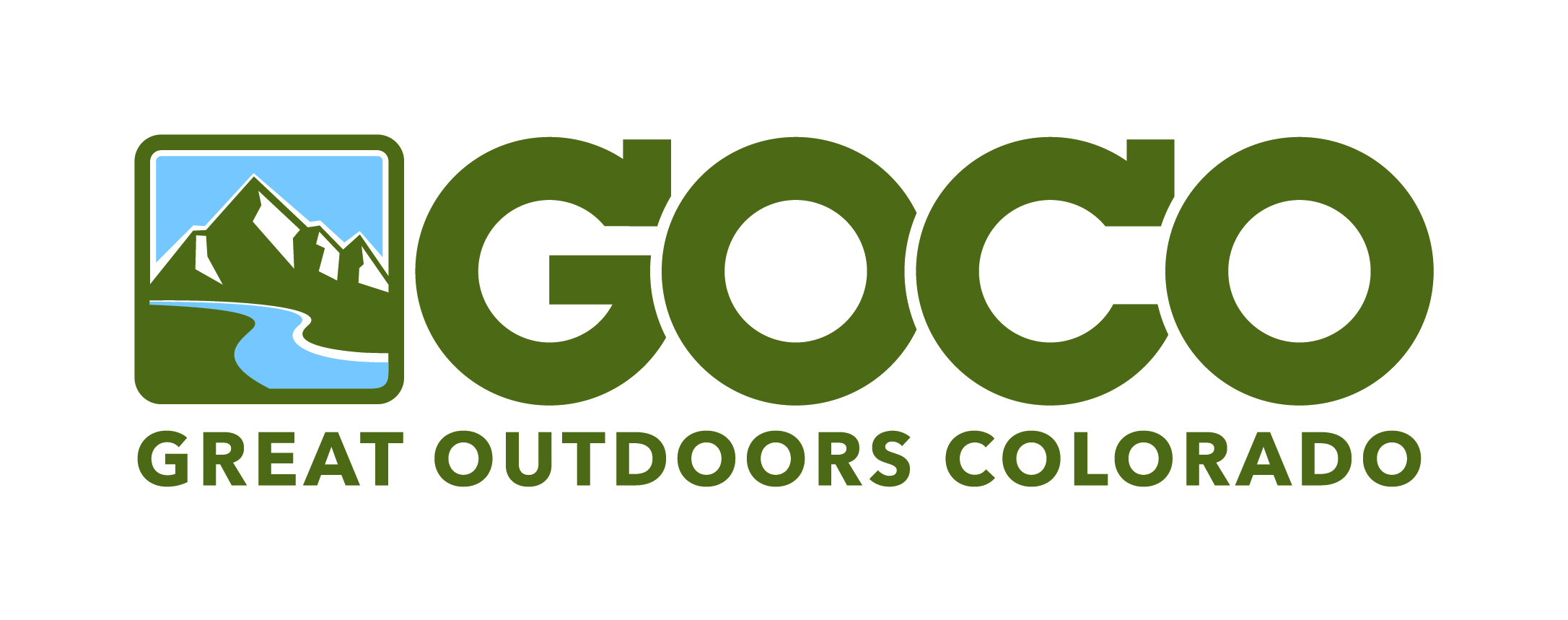 Please see Great Outdoors Colorado’s current Land Acquisition Procedures for a detailed description of these documents and why GOCO requires them.These documents are required prior to closing and the disbursement of GOCO’s funds:	Within 60 days after grant award:			Signed Grant Agreement 			Resolution authorizing grantee to execute Grant Agreement	At least 90 days before closing:			Appraisal Guidelines and flowchart signed by grantee and appraiser			Signed purchase contract or option agreement			Title commitment and related documents			Water rights due diligence demonstration	At least 60 days before closing:			Draft conservation easement			Survey (if necessary)			Environmental site assessment			Geologist’s mineral assessment	At least 14 days before closing:			Signage Form signed by grantee			Final qualified appraisal (approved by GOCO’s reviewer with no outstanding issues)			Final Project Budget form (marked “Final”)		Wire transfer instructions, draft buyer’s settlement statement, and closing documents (including final draft of warranty deed(s) for fee title acquisitions)	Resolution authorizing grantee to accept property interest (or other proof of authorization)	Baseline documentation report 	May be submitted after closing:			Land management plan, if necessary (provide to GOCO within one year)NOTE:  If you provide these documents in a timely fashion, GOCO will make every effort to meet your anticipated closing date. Please recognize that GOCO must approve all due diligence for your project at least two days prior to closing, because GOCO has to request the wire transfer from the state treasurer’s office the day before closing. We are also reviewing due diligence for other grants, so delays in providing this information to GOCO may prevent GOCO from approving the due diligence in time to present GOCO funds at closing.Due Diligence Checklist for a  GOCO Land Acquisition Project - ReimbursementPlease see Great Outdoors Colorado’s current Land Acquisition Procedures for a detailed description of these documents and why GOCO requires them.These documents are required prior to the disbursement of GOCO’s funds:	With the application:			Qualified appraisal 			Title insurance policy (with copies of all Schedule B documents)	Within 60 days after grant award:			Signed Grant Agreement			Resolution authorizing grantee to execute Grant Agreement	At least 90 days before reimbursement:			Appraisal Guidelines and flowchart signed by grantee and appraiser			Signed purchase contract or option agreement (optional)			Updated title policy and related documents (if reimbursement occurs more than six months after closing)			Water rights due diligence demonstration	At least 60 days before reimbursement:			Recorded conservation easement and draft amendment			Survey (if necessary)			Environmental site assessment			Geologist’s mineral assessment	At least 14 days before reimbursement:			Signage Form signed by grantee			Final qualified appraisal (approved by GOCO’s reviewer with no outstanding issues)			Final Project Budget form (marked "Final")			Signed buyer’s settlement statement and other documents signed/recorded at closing			Baseline documentation report 	May be submitted after reimbursement:			Land management plan, if necessary (provide to GOCO within one year)